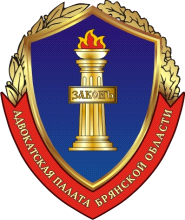 Адвокатская палата Брянской области241050, г. Брянск, ул. Степная, 10, тел.  (4832) 71-73-29ИНН 3234048155 р/с 40703810108000104541 в Брянском ОСБ 8605 СБ РФ г. БрянскБИК 041501601 к/сч 30101810400000000601_________________________________________________________________Положениео Совете молодых адвокатов Адвокатской палаты Брянской области                                                            1.Общие положения1.1. Совет молодых адвокатов Адвокатской палаты Брянской  области (далее –Совет молодых адвокатов, СМА, Совет) создается при Адвокатской палате Брянской области ( далее по тексту - АПБО)  как постоянно действующий  орган, представляющий  интересы молодых адвокатов, с целью их эффективного участия в реализации мероприятий и решений органов Адвокатской палаты Брянской области.1.2. Совет формируется из числа адвокатов, состоящих в реестре адвокатов Брянской  области, изъявивших желание содействовать Совету Адвокатской палаты Брянской области в объединении и саморегулировании деятельности молодых адвокатов в вопросах повышения профессионального уровня, изучении истории и традиций адвокатуры, получении навыков самостоятельной профессиональной и общественной деятельности, а также повышения авторитета российской адвокатуры. 1.3. Совет не является юридическим лицом, осуществляет свою деятельность на общественных началах во взаимодействии с органами Адвокатской палаты Брянской области.1.4. Организационно-методическое, материально-техническое обеспечение деятельности Совета  молодых адвокатов возлагается на аппарат Совета АПБО. 1.5. В своей деятельности Совет молодых адвокатов руководствуется действующим законодательством Российской Федерации, Федеральным законом                  "Об адвокатской деятельности и адвокатуре в Российской Федерации", Кодексом профессиональной этики адвоката, решениями Всероссийского съезда адвокатов, решениями и разъяснениями Совета Федеральной палаты адвокатов Российской Федерации, решениями Конференций адвокатов Брянской области, решениями и разъяснениями Совета Адвокатской палаты Брянской  области, настоящим Положением и иными нормативными актами. 1.7. В основу деятельности Совета положены цели и задачи, определенные Федеральным законом "Об адвокатской деятельности и адвокатуре в Российской Федерации" и настоящим Положением. 1.8. Положение «О Совете молодых адвокатов Адвокатской палаты Брянской  области» утверждается Советом Адвокатской палаты Брянской  области. Изменения в Положение «О Совете молодых адвокатов Адвокатской палаты Брянской  области» утверждаются решением Совета Адвокатской палаты Брянской области на основании принятого в форме протокола решения СМА, оформленного в порядке, предусмотренном п. 4.4. настоящего Положения. Цели, задачи и основные направления деятельностиСовета молодых адвокатов          2.1.Целями  деятельности Совета молодых адвокатов являются:содействие Совету Адвокатской палаты Брянской области в организации профессиональной учебы молодых адвокатов, помощников и стажеров адвокатов по повышению квалификации, в том числе организация и проведение для них научно-практических конференций, семинаров и круглых столов;содействие Совету Адвокатской палаты Брянской области  в решении вопросов информационного обеспечения профессиональной деятельности молодых адвокатов; разработка предложений и мер по стимулированию молодых адвокатов, содействие созданию условий для их профессионального роста и повышению социальной активности, поддержка молодежных инициатив; осуществление научно-практических исследований по проблемам адвокатуры; меры по охранению и приумножению традиций адвокатуры, поддержанию высоких нравственно-этических стандартов адвокатской профессии;подготовка предложений по вопросам, связанным с осуществлением профессиональной деятельности адвокатов и их учебой; установление контактов и развитие сотрудничества с аналогичными организациями молодых адвокатов региональных адвокатских палат других субъектов Российской Федерации и за рубежом; организация и проведение иных мероприятий для молодых адвокатов, не противоречащие законодательству об адвокатской деятельности и адвокатуре в Российской Федерации. 2.2. Для достижения указанных целей Совет молодых адвокатов решает следующие задачи: взаимодействует с Советом Адвокатской палаты Брянской области при выполнении стоящих перед Советом молодых адвокатов задач. Для взаимодействия Совет АПБО назначает  Координатора по работе с Советом молодых адвокатов из числа членов Совета Адвокатской палаты Брянской области. Решения Совета АПБО обязательны для исполнения Советом молодых адвокатов;организует обмен информацией по основным направлениям и результатам деятельности молодых адвокатов;вносит предложения по различным аспектам профессиональной деятельности молодых адвокатов; участвует в разработке и реализации учебно-образовательных проектов и программ, направленных на повышение квалификации молодых адвокатов;проводит мероприятия по повышению профессионального уровня молодых адвокатов, стажеров и помощников, самостоятельно определяя форму и содержание указанных мероприятий с учетом рекомендации Совета АПБО; оказывает методическую и организационную поддержку творческих инициатив молодых адвокатов;организует проведение встреч с высококвалифицированными адвокатами - членами Адвокатской палаты Брянской области, а также руководителями АПБО; участвует в организации и проведении культурно-массовой работы среди молодежи АПБО, в том числе проводит конференции, совещания, семинары, фестивали, праздники, конкурсы, соревнования, выставки, слеты, курсы и иные мероприятия; 2.3.  В целях осуществления своей деятельности Совет молодых адвокатов  имеет право: привлекать на безвозмездной основе, к своей работе молодых адвокатов Адвокатской палаты Брянской области для реализации задач, предусмотренных настоящим Положением; создавать комиссии и рабочие группы Совета молодых адвокатов по направлениям и вопросам деятельности Совета;  совместно с Советом Адвокатской палаты Брянской области участвовать в разработке и реализации учебно-образовательных и иных проектов и программ; вносить предложения в Совет АПБО по вопросам поощрения молодых адвокатов, отличившихся в профессиональной и общественной работе;  вносить в установленном порядке на рассмотрение Совета АПБО предложения, направленные на реализацию задач Совета молодых адвокатов; выступать с инициативами по вопросам научной и общественной жизни, относящимся к сфере деятельности Совета молодых адвокатов; участвовать в международных, общероссийских, межрегиональных, региональных и иных проектах и программах, для решения задач, предусмотренных настоящим Положением; организовывать научно-образовательные, культурные, спортивные, оздоровительные мероприятия, выставки, конкурсы; совершать иные действия, направленные на реализацию целей деятельности Совета молодых адвокатов, не противоречащие действующему законодательству. 2.4. Основными формами работы Совета молодых адвокатов являются заседания Совета, заседания комиссий и рабочих групп Совета молодых адвокатов, проводимых в форме очных заседаний и онлайн - заседаний посредством любых удобных телекоммуникационных платформ. Порядок формирования Совета молодых адвокатов 3.1. В состав Совета могут входить молодые адвокаты, состоящие в реестре адвокатов Брянской  области, изъявившие желание содействовать в реализации целей и задач, предусмотренных настоящим Положением. 3.2. Персональный состав Совета молодых адвокатов, кандидатуры председателя, его заместителей и членов, утверждаются решением Совета Адвокатской палаты Брянской области по представлению Президента АПБО. Численный состав Совета молодых адвокатов не может превышать 15 адвокатов. Каждые 2 года Совет молодых адвокатов подлежит ротации не менее чем на 1/3. 3.3. Председатель Совета молодых адвокатов:организует и руководит работой Совета молодых адвокатов;председательствует на заседаниях Совета молодых адвокатов;является официальным представителем Совета молодых адвокатов и выступает от его имени в рамках компетенции, установленной Положением;принимает решение о проведении заседаний Совета молодых адвокатов, формирует  его повестку и уведомляет Президента Адвокатской палаты Брянской области о дате заседания и повестке дня, а также решает иные вопросы подготовки и проведения заседания Совета молодых адвокатов;подписывает принятые Советом молодых адвокатов решения;не реже одного раза в год отчитывается перед Советом Адвокатской палаты Брянской области о проделанной работе;осуществляет иные исполнительно-распорядительные функции как председатель Совета молодых адвокатов.   3.4. В случае исключения или добровольного выхода члена Совета, новые кандидатуры утверждаются Советом Адвокатской палаты Брянской области по представлению Президента АПБО.3.5. Членство в Совете может быть прекращено решением Совета АПБО в случаях: -  внесения представления Президентом АПБО на основании его решения или решения Совета Адвокатской палаты Брянской области, если деятельность члена Совета молодых адвокатов противоречит настоящему Положению, он не участвует в деятельности Совета, либо своими действиями дискредитирует Совет молодых адвокатов;- внесения представления председателя СМА или заместителя председателя СМА, если деятельность члена Совета противоречит настоящему Положению, он не участвует в деятельности Совета молодых адвокатов, либо своими действиями дискредитирует Совет. Решение о прекращении членства в Совете молодых адвокатов, в данном случае, принимается единогласно (не голосует кандидат на выбытие из членов СМА) Советом молодых адвокатов. Членство в Совете молодых адвокатов председателя СМА  может быть прекращено исключительно на основании представления Президента АПБО, утвержденного Советом Адвокатской Палаты Брянской области; - собственного заявления члена Совета молодых адвокатов о добровольном выходе из состава Совета с занесением в протокол; - приостановления или прекращения статуса адвоката;- в случае прекращения деятельности Совета молодых адвокатов. Члены Совета имеют равные права и несут равные обязанности. Член Совета имеет право: избирать и быть избранным в руководящие органы Совета молодых адвокатов;  принимать участие в заседаниях Совета молодых адвокатов, его рабочих группах и комиссиях;  выражать свое мнение по вопросам деятельности Совета молодых адвокатов в устной и письменной форме; вносить на рассмотрение Совета молодых адвокатов предложения по направлениям его деятельности и участвовать в обсуждении всех рассматриваемых вопросов.Член Совета молодых адвокатов обязан: соблюдать действующее законодательство и настоящее Положение; выполнять решения и поручения Совета АПБО, принятые в пределах его полномочий; выполнять решения и поручения Совета, принятые в пределах его полномочий, определенных настоящим Положением; выполнять принятые на себя обязательства, руководствоваться в своей деятельности целями, задачами и принципами деятельности Совета молодых адвокатовОрганизация работы Совета молодых адвокатов4.1. Совет  молодых адвокатов считается правомочным принимать решения простым большинством голосов, если на его заседании присутствует более половины членов Совета молодых адвокатов. 4.2. На первом заседании утверждается Регламент СМА. По представлению Председателя Совет молодых адвокатов утверждает простым большинством голосов из числа членов Совета заместителя Председателя и ответственного секретаря Совета сроком на 2  года. 4.3. О дате заседания члены Совета СМА и Совет АПБО уведомляются не позднее, чем за 5 календарных дней любым способом, включая, но не ограничиваясь, письмом или электронным сообщением.  Порядок рассмотрения вопросов Повестки заседания определяется Председателем Совета молодых адвокатов. 4.4. Обсуждение вопросов на заседании и принимаемые решения Совета МА оформляются в форме протоколов, которые подписываются Председателем  и ответственным секретарем Совета молодых адвокатов. Решения принимаются простым большинством голосов. 4.5. Совет правомочен принимать по вопросам своей деятельности заключения, предложения и обращения, которые для Совета Адвокатской палаты Брянской области носят рекомендательный характер. 4.6. Члены Совета принимают личное участие в работе заседаний Совета молодых адвокатов. В случае если член Совета в силу каких-либо причин не может присутствовать на заседании СМА, но в установленные регламентом Совета сроки направит в адрес Совета свое мнение по вопросам повестки дня, изложенное в письменной или электронной форме, то его позиция учитывается при рассмотрении вопроса. 4.7. Председатель Совета молодых адвокатов: - организует и руководит работой Совета; - председательствует на заседаниях Совета; - определяет полномочия заместителя председателя и ответственного секретаря Совета молодых адвокатов; - на протяжении всего периода действия своих полномочий является официальным представителем Совета; - выступает от имени Совета в рамках компетенции, установленной Положением; - осуществляет взаимодействие с органами государственной власти и местного самоуправления, учреждениями и организациями, общественными объединениями и гражданами в соответствии с действующим законодательством и Положением; - принимает решение о созыве и сроках проведения очередных и внеочередных заседаний Совета молодых адвокатов, а также решает иные вопросы подготовки и проведения заседания Совета; - утверждает повестку дня заседания Совета молодых адвокатов; - утверждает план работы Совета, подписывает принятые Советом решения и документы Совета; -  не реже одного раза в год отчитывается перед членами Совета на его заседании и перед Советом АПБО о проделанной работе; - указания Председателя Совета молодых адвокатов обязательны для всех членов Совета молодых адвокатов;- осуществляет иные исполнительно-распорядительные функции как Председатель Совета. 4.8. В случае прекращения или невозможности исполнения обязанностей Председателем Совета, до утверждения нового Председателя Совета, его обязанности переходят к заместителю, который считается временно исполняющим обязанности Председателя Совета. 4.9. Заместитель председателя Совета молодых адвокатов: - выполняет функции председателя Совета в его отсутствие; - выполняет поручения Председателя Совета, данные в пределах его полномочий в рамках компетенции СМА; - выполняет поручения Совета молодых адвокатов; - осуществляет иные функции в соответствии с регламентом Совета молодых адвокатов. 4.10. Ответственный секретарь Совета молодых адвокатов: - осуществляет подготовку к заседаниям СМА; - осуществляет организацию работы Совета в период между заседаниями; - осуществляет научно-методическую поддержку и информационное обеспечение деятельности Советам молодых адвокатов; - ведет и оформляет протоколы заседаний СМА; - осуществляет иные функции в соответствии с регламентом Совета молодых адвокатов. 4.11.  Заседания Совета проводятся по мере необходимости, но не реже одного раза в  месяц. 4.12. Заседания Совета проводятся открыто, в их работе могут принимать участие члены Совета Адвокатской палаты Брянской области и другие адвокаты. 4.13. Совет молодых адвокатов вправе утверждать должности, образовывать рабочие группы для решения отдельных вопросов и комиссии по направлениям деятельности Совета. Руководители рабочих групп и комиссий назначаются Председателем Совета из состава членов Совета и могут привлекать к своей работе адвокатов АПБО, не входящих в состав Совета молодых адвокатов, на безвозмездной основе. 5. Заключительные положения5.1. Изменения и дополнения в настоящее Положение вносятся по инициативе Совета Адвокатской палаты Брянской области или по предложению Совета молодых адвокатов и утверждаются решением Совета АПБО. 5.2. Решение о прекращении деятельности Совета молодых адвокатов может быть принято решением Совета Адвокатской палаты Брянской области.   5.3. Настоящее Положение действует с момента его принятия Советом Адвокатской палаты Брянской  области и подлежит опубликованию на официальном сайте АПБО.Утверждено решением СоветаАдвокатской палаты Брянскойобласти от 28.09.2018г.(протокол №13)(с изм. от 30.04.2021 года, протокол № 5 заседания Совета АПБО)